3 сентября - День солидарности в борьбе с терроризмомЭта новая памятная дата России была установлена в соответствии с федеральным законом Российской Федерации «О днях воинской славы (победных днях) России» в редакции от 21 июля 2005 года. Она напрямую связана с трагическими событиями в Беслане 1—3 сентября 2004 года, когда боевики захватили одну из городских школ. В результате теракта погибли более трехсот человек, среди них более 150 детей. В день солидарности в борьбе с терроризмом не только в Беслане, но и по всей стране вспоминают жертв террористических актов, а также сотрудников правоохранительных органов, погибших при выполнении служебного долга.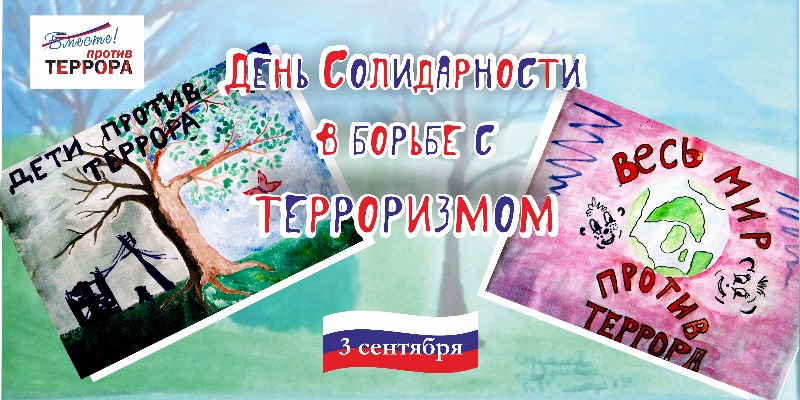 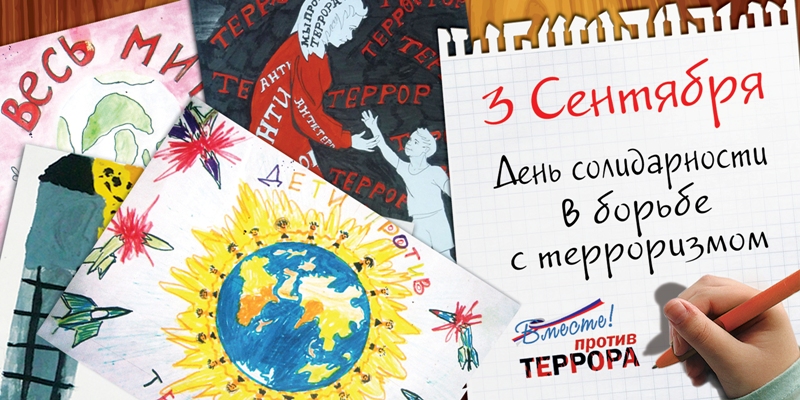 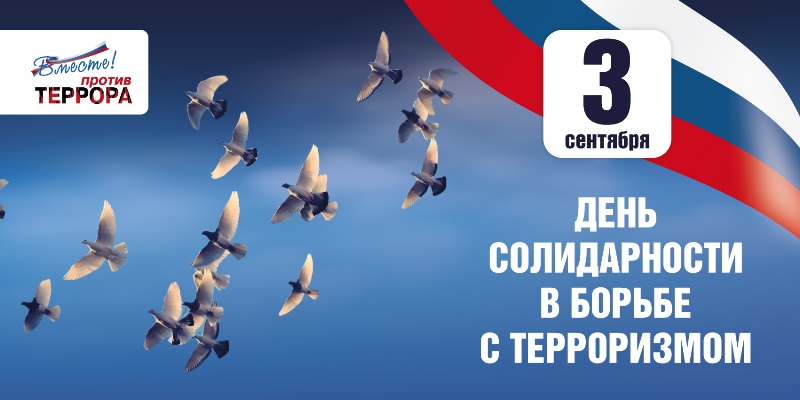 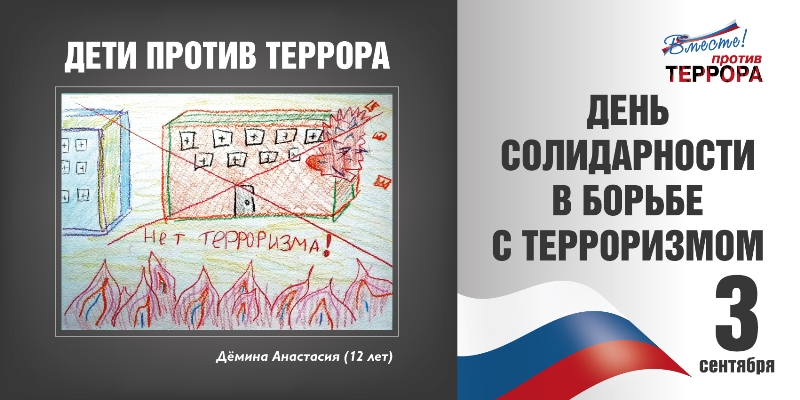 